                                   				REIS 2024REDDITO DI INCLUSIONE SOCIALE – “AGIUDU TORRAU”                             IN FAVORE DI FAMIGLIE IN CONDIZIONE DI FRAGILITÀ ECONOMICA                                                    ANNUALITÀ 2024                                                 Modulo di DomandaLa/Il Sottoscritta/o:Nome__________________________________________________Cognome_______________________________________________Codice Fiscale___________________________________________Telefono di contatto_______________________________________Email__________________________________________________                                                         CHIEDEper il proprio nucleo familiare il REIS - Reddito di inclusione sociale annualità 2024 (periodo luglio 2024 – giugno 2025).Consapevole delle sanzioni penali previste e richiamate dal D.P.R. 445/2000 in caso di dichiarazioni non veritiere                                                        DICHIARA1)	Incompatibilità con Assegno di inclusione (barrare una delle opzioni)□	di aver presentato la domanda di Assegno di inclusione (ADI) e di non essere stato ammesso;□	di aver presentato la domanda di Assegno di inclusione (ADI) e di non essere ancora in possesso dell’esito di ammissione;□	di non avere i requisiti per l’ammissione all’Assegno di inclusione (ADI)        -	indicare le motivazioni _________________________________.2)	Compatibilità con Supporto formazione e lavoro (barrare una delle opzioni)□	di avere i requisiti per accedere alla misura Supporto formazione e lavoro (SFL) e di aver presentato la domanda;□	di non avere i requisiti per accedere alla misura Supporto formazione e lavoro (SFL)        - indicare le motivazioni __________________________________.3)	Compatibilità con Assegno Unico e Universale (barrare una delle opzioni)□	di avere figli di età inferiore ai 21 anni e di essere beneficiari di Assegno unico universale (AUU);□	di avere figli di età inferiore ai 21 anni e di aver presentato domanda di Assegno unico universale (AUU) e di essere in attesa di ammissione;□	di non avere figli di età inferiore ai 21 anni.4)	Requisito di residenza (barrare una delle due opzioni)□	che almeno un componente del nucleo familiare è residente nel territorio della regione da un periodo non inferiore ai 24 mesi; □	ovvero, di essere emigrati di ritorno.5)	Incompatibilità con accesso al REIS □	che il nucleo non risiede e non è ospitato presso strutture con costi a totale carico delle Pubbliche Amministrazioni;□	che n____   (indicare il numero) dei componenti del nucleo risiede o è ospitato presso strutture con costi a totale carico delle Pubbliche Amministrazioni.6)	Requisiti reddituali (barrare entrambe le dichiarazioni)□	alla data della presentazione della domanda, di essere in possesso di Attestazione ISEE 2024 ovvero di aver presentato la Dichiarazione Sostitutiva Unica (DSU) per il suo rilascio;□	che l’Attestazione ISEE 2024 posseduta o la Dichiarazione Sostitutiva Unica (DSU) è riferita ad un ISEE:□	ordinario□	ordinario minorenni□	corrente	corrente minorenni□	di avere un valore ISRE, elaborato su Attestazione ISEE 2024, non superiore a euro 6.000.7)	Requisiti di disponibilità patrimoniali immobiliari□	di avere un valore del patrimonio immobiliare, come definito a fini ISEE (Quadro FC3), diverso dalla casa di abitazione, non superiore alla soglia di euro 40.000, calcolato al netto della quota capitale residua del mutuo.8)	Requisiti di disponibilità patrimoniali mobiliari□	di avere un valore del patrimonio mobiliare, come definito a fini ISEE (al netto delle detrazioni), non superiore a una soglia di euro 8.000.9)	Requisiti di disponibilità beni durevoli (barrare entrambe le dichiarazioni)□	che nessun componente del nucleo familiare è intestatario a qualunque titolo o ha piena disponibilità di autoveicoli di cilindrata superiore a 1600 cc o motoveicoli di cilindrata superiore a 250 cc, immatricolati la prima volta nei 12 mesi antecedenti la richiesta, esclusi gli autoveicoli e i motoveicoli per cui è prevista una agevolazione fiscale in favore delle persone con disabilità ai sensi della disciplina vigente;□	che nessun componente è intestatario a qualunque titolo o ha piena disponibilità di navi e imbarcazioni da diporto di cui all’articolo 3, comma 1, del codice della nautica da diporto, di cui al decreto legislativo 18 luglio 2005, n. 171, nonché è intestatario di aeromobili di ogni genere come definiti dal codice della navigazione.10)	Eventuale deroga all’adesione ad un Progetto di inclusione (eventualmente, barrare una o più opzioni)Che il proprio nucleo familiare□	è composto da soli anziani di età superiore agli 70 anni, di cui almeno uno con certificazione d’invalidità grave superiore al 90 %;□	ha tra i propri componenti persone destinatarie dei sussidi previsti dalla L.R. 15/1992 e dalla L.R. n. 20/1997;□	ha compiti di cura e istruzione dei figli o l’attività di cura e assistenza rivolta ai familiari con disabilità grave tali da rendere impossibile lo svolgimento di un’attività extradomestica.11)	Premio Scuola□	di aver diritto al Premio Scuola per i seguenti minori - Nome e cognome del minore ______________________ - Istituto scolastico frequentato ______________________- Media Voto _______;- Nome e cognome del minore ______________________- Istituto scolastico frequentato ______________________- Media Voto _______;- Nome e cognome del minore ______________________- Istituto scolastico frequentato ______________________- Media Voto _______.DICHIARA, inoltre (barrare tutte le dichiarazioni)□	Di ben conoscere i contenuti dell’Avviso pubblico comunale per l’erogazione del REIS 2024.□	Di essere consapevole che l’effettiva erogazione del beneficio è condizionato all’adesione al Progetto di Inclusione così come stabilito nel percorso personalizzato per il superamento della condizione di povertà, redatto durante la fase di presa in carico da parte del Servizio sociale professionale di riferimento, in collaborazione con le strutture competenti in materia di servizi per il lavoro, formazione e istruzione e che il Progetto di inclusione coinvolge tutti i membri del nucleo familiare ed è finalizzato all’emancipazione dell’individuo in grado di adoperarsi per garantire a se stesso e alla propria famiglia un’esistenza dignitosa e un’autosufficienza economica.□	Di essere consapevole che in caso di mancata accettazione del Progetto di inclusione si procederà con la revoca di ammissione al beneficio.□	Di essere consapevole dell’obbligo di comunicare al Servizio sociale professionale comunale ogni variazione della mutata composizione del nucleo familiare e/o nella situazione reddituale e patrimoniale, intervenuta rispetto al momento di presentazione della domanda.□	Di essere consapevole che, se durante il periodo di fruizione della misura regionale, il nucleo familiare diventi beneficiario dell’Assegno di inclusione (ADI), è tenuto a darne immediata comunicazione e che, nel caso in cui tale comunicazione avvenga tardivamente e il cittadino abbia percepito integralmente entrambi i contributi (REIS e ADI), i sussidi REIS dovranno essere immediatamente restituiti al Comune, secondo le modalità che verranno da questo individuate.□	Di essere consapevole che, pena la sospensione dell’erogazione del REIS per almeno sei mesi, i beneficiari partecipano a percorsi di politiche attive del lavoro, non rifiutano più di due offerte di lavoro proposte dai Centri per l’impiego e dai Servizi sociali comunali, se non in presenza di gravi e comprovati motivi, e assicurano l’adempimento del dovere di istruzione-formazione da parte dei minori presenti nel nucleo familiare.□	Di essere consapevole che si procederà con la revoca del contributo a coloro che:a)	omettano di informare il Servizio sociale comunale di qualunque cambiamento intervenuto nella loro situazione economica, familiare e lavorativa che determini la perdita anche di uno solo dei requisiti previsti dall’ Avviso;b)	omettano di comunicare l’ammissione all’ADI;c)	interrompano senza alcun giustificato motivo il Progetto di inclusione, così come definito in accordo con il Servizio sociale comunale o l’Equipe Multidisciplinare;d)	facciano un uso distorto del contributo economico (articolo 8.1 dell’Avviso).In caso di ammissione al beneficio CHIEDE che il contributo venga erogato sul seguente conto corrente bancario o postale (con IBAN ordinario intestato o cointestato alla/al sottoscritta/o)-___________________________________________________________________-- -- ---- ---- ---- ----------- Luogo e dataFirmaINFORMATIVA IN ORDINE ALLA PROTEZIONE DEI DATI PERSONALI CONNESSI AL TRATTAMENTO RELATIVO ALLA PROCEDURA “ REIS - REDDITO DI INCLUSIONE SOCIALE – “AGIUDU TORRAU” IN FAVORE DI FAMIGLIE IN CONDIZIONE DI FRAGILITÀ ECONOMICA - ANNUALITÀ 2024”INFORMATIVA AI SENSI DEGLI ARTT. 13 E 14 DEL REGOLAMENTO EUROPEO 2016/679 (“GDPR”)Ai sensi dell'art. 13 e art. 14 del Regolamento UE  2016/679, si fornisce, qui di seguito, l'Informativa riguardante il trattamento dei dati personali, che sarà effettuato dal Comune di Decimomannu in relazione: - alla partecipazione dell’interessato alle procedure di concessione di suolo pubblico sopra indicato.TITOLARE DEL TRATTAMENTO Il Titolare del trattamento dei dati è il Comune di Decimomannu nella persona del Sindaco Pro-tempore in qualità di legale rappresentante, con sede in Piazza Municipio 1 -070/9667031/008 PEC protocollo@pec.comune.decimomannu.ca.it  RESPONSABILE DELLA PROTEZIONE DEI DATI (RPD/DPO)Il Responsabile della protezione dei dati (RPD/DPO) nominato è KARANOA S.R.L e  può essere contattato  ai seguenti recapiti: mail karanoa@email.it - PEC: karanoa@pec.buffetti.itI dati integrali di contatto del RDP/DPO sono inseriti nella sezione PRIVACY del sito istituzionale del Comune di Decimomannu.OGGETTO DEL TRATTAMENTO, FONTE DEI DATI PERSONALI E CATEGORIE DI DATI TRATTATII dati personali sono trattati in ottemperanza agli obblighi normativi derivanti dalle disposizioni dettate in materia di appalti e contratti pubblici, di provvedimenti amministrativi e, in generale delle materie di competenza del Titolare del trattamento con riferimento alla procedura in argomento.I dati personali oggetto dell’attività di trattamento sono stati ottenuti da:-dati inseriti nelle istanze presentate dall’interessato;-fonti accessibili al pubblico;-basi di dati accessibili al Titolare, tra cui quelle gestite da Agenzia delle entrate di Cagliari, INPS, INAIL, Registro delle Imprese;- Uffici giudiziari e di governo;-basi di dati detenuti da altre pubbliche Amministrazioni; I dati che verranno trattati sono:Comuni: dati anagrafici (nome, cognome, indirizzo, data di nascita/morte, cittadinanza, stato civile, Professione), codice di identificazione fiscale (di dipendenti e/o clienti), identificativi documento identità (numero patente/CI/passaporto), dati di contatto (e-mail, contatti telefonici), coordinate bancarie, dati economico-finanziari, reddituali.Giudiziari: dati in materia di casellario giudiziale, di anagrafe delle sanzioni amministrative dipendenti da reato e dei relativi carichi pendenti, o la qualità di imputato o di indagato, liberazione condizionale, divieto/obbligo di soggiorno, misure alternative alla detenzione.Dati fiscali e previdenziali: riguardanti l’assolvimento degli obblighi contributivi e fiscali.Trattamento Dati Particolari Ai sensi dell’Art. 9 del GDPR e dell’art. 2-sexies del Dlgs 196/2003 “È vietato trattare dati personali che rivelino l'origine razziale o etnica, le opinioni politiche, le convinzioni religiose o filosofiche, o l'appartenenza sindacale, nonché trattare dati genetici, dati biometrici intesi a identificare in modo univoco una persona fisica, dati relativi alla salute o alla vita sessuale o all'orientamento sessuale della persona”.Ogni trattamento potrà avvenire solo in presenza di una delle condizioni di cui all’art. 9 del Regolamento Europeo 2016/679 GDPR e dell’art. 2-sexies del Dlgs 196/2003.FINALITÀ DEL TRATTAMENTO, BASE GIURIDICA DELLO STESSO E PRINCIPI APPLICABILI AL TRATTAMENTOIl trattamento dei dati personali è curato dal personale del Comune di Decimomannu al solo fine dell’espletamento della procedura “ REIS - REDDITO DI INCLUSIONE SOCIALE – “AGIUDU TORRAU” IN FAVORE DI FAMIGLIE IN CONDIZIONE DI FRAGILITÀ ECONOMICA - ANNUALITÀ 2024”I dati non sono comunicati a soggetti terzi, salvo che la comunicazione sia imposta da obblighi di legge o sia strettamente necessaria ai fini del procedimento o per l’esecuzione di ogni adempimento previsto dalla normativa nazionale e comunitaria.La base giuridica dei trattamenti di cui alle suindicate finalità è rappresentata dalla normativa vigente in materia di concessione di suolo pubblico alle attività di commercio e somministrazione di alimenti e bevande, così come richiamate nella determinazione n. 642/2019 di approvazione della suddetta procedura.Il trattamento è effettuato nel rispetto dei principi di cui all’art. 5 del Regolamento Europeo 2016/679 ed è lecito in quanto è necessario per:-l’esecuzione di un compito di interesse pubblico o connesso all’esercizio di pubblici poteri di cui è investito il Titolare del trattamento (art. 6, par. 1, lett. e)-per l’esecuzione di un contratto di cui l’interessato e parte o per l’esecuzione di misure precontrattuali adottate su richiesta dello stesso (art. 6 paragrafo 1 lett. – b)NATURA DEL CONFERIMENTO:Per l’espletamento delle finalità riportate nel punto precedente il conferimento dei dati è obbligatorio e l’eventuale rifiuto a fornire tali dati potrebbe comportare le conseguenze indicate nel dettaglio nel bando di gara relativo alla procedura di cui all’oggetto della presente informativa. MODALITÀ DEL TRATTAMENTO E TEMPI DI CONSERVAZIONE DEI DATI I dati trattati vengono protetti attraverso l’impiego di adeguate misure di sicurezza, organizzative, tecniche fisiche, per tutelare le informazioni dall’alterazione, dalla distruzione, dalla perdita, dal furto o dall’utilizzo improprio o illegittimo.I dati saranno trattati per tutto il tempo necessario alla conclusione del procedimento e, successivamente, saranno conservati in conformità alle norme sulla conservazione della documentazione amministrativa.Il trattamento dei dati sarà effettuato manualmente (ad esempio, su supporto cartaceo) e/o attraverso strumenti automatizzati (ad esempio, utilizzando procedure e supporti elettronici), con logiche correlate alle finalità di cui al precedente paragrafo “FINALITÀ DEL TRATTAMENTO, BASE GIURIDICA DELLO STESSO E PRINCIPI APPLICABILI AL TRATTAMENTO” e, comunque, in modo da garantire la riservatezza dei dati e prevenire la perdita dei dati, usi illeciti o non corretti ed accessi non autorizzati. DESTINATARI E CATEGORIE DEI DESTINATARI DEI DATI PERSONALII suoi dati personali potranno essere comunicati a:-Dipendenti e/o collaboratori del Titolare nella loro qualità di autorizzati al trattamento e ai quali sono state fornite istruzioni specifiche. Gli autorizzati hanno differenziati livelli di accesso a seconda delle specifiche mansioni;-Altri soggetti pubblici per finalità istituzionali;- Forze dell’Odine, Autorità giudiziaria, Autorità amministrative indipendenti nei casi espressamente previsti dalla legge;-Responsabili esterni del trattamento, appositamente nominati;-Legali all’uopo incaricati dal Comune ad intervenire in controversie/contenziosi in cui lo stesso è parte.-Soggetti istanti ai sensi della legge 241/1990 e ss.mm.ii e del Dlgs. 33/2013 e ss.mm.ii.I suoi dati, esclusivamente per quanto previsto dagli obblighi in tema di pubblicità legale e di trasparenza e nel rispetto di minimizzazione dei dati stessi, potranno essere soggetti a diffusione.PROCESSO DECISIONALE AUTOMATIZZATO E TRASFERIMENTO DI DATI AL DI FUORI DELL’UNIONE EUROPEA I suoi dati personali non saranno soggetti ad alcun processo decisionale automatizzato, compresa la profilazione e non saranno trasferiti al di fuori dell’Unione europea.DIRITTI DELL’INTERESSATOI soggetti cui si riferiscono i dati personali sopraindicati in qualunque momento posso esercitare:-diritto di chiedere al Titolare del trattamento ex art 15 GDPR  2016/679, di poter accedere ai propri dati personali; -diritto di chiedere al Titolare del trattamento ex art 16 GDPR 2016/679 di poter rettificare i propri dati personali, ove quest’ultimo non contrasti con la normativa vigente sulla conservazione dei dati stessi;- diritto di chiedere al Titolare del trattamento ex art 17 GDPR  2016/679, di poter cancellare i propri dati personali, ove i dati siano trattati in maniera illecita e sempre che tale cancellazione non contrasti non contrasti con la normativa vigente sulla conservazione dei dati stessi;- diritto di chiedere al Titolare del trattamento ex art 18 DGPR 2016/679 di poter limitare il trattamento dei propri dati personali;-diritto di opporsi al trattamento ex art. 21 GDPR 2016/679;Tutti i soprariportati diritti, in base a quanto previsto all’art. 2/undecies, comma 1, lett. f del Dlgs 196/2003, non potranno essere esercitati qualora dal loro esercizio possa derivare un pregiudizio effettivo e concreto alla riservatezza dell’identità del dipendente che segnala ai sensi della legge 30.11.2017 n. 179 (“ whistleblower”)  l’illecito di cui sia venuto a conoscenza in ragione del proprio ufficio e negli altri casi previsti dalla legge mediante richiesta da inoltrarsi al Titolare del trattamento. Il modulo per l’esercizio dei diritti è disponibile sul sito internet del Garante della privacyDIRITTO DI RECLAMO Gli interessati che ritengono che il trattamento dei dati personali a loro riferiti avvenga in violazione di quanto previsto dal GDPR 2016/679  hanno diritto di proporre reclamo al Garante della Privacy come previsto dall’art. 77 del GDPR o di adire le opportune sedi giudiziarie ( art 79 GDPR).Per ulteriori informazioni è possibile consultare il sito del Garante al seguente indirizzo internet www.garanteprivacy.it. 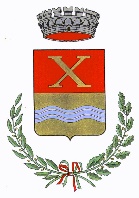 COMUNE DI DECIMOMANNUCITTA’ METROPOLITANA DI CAGLIARII SETTORE – (SERVIZI SOCIALI)Piazza Municipio 1 - 09033 – Decimomannu (CA)COMUNE DI DECIMOMANNUCITTA’ METROPOLITANA DI CAGLIARII SETTORE – (SERVIZI SOCIALI)Piazza Municipio 1 - 09033 – Decimomannu (CA)COMUNE DI DECIMOMANNUCITTA’ METROPOLITANA DI CAGLIARII SETTORE – (SERVIZI SOCIALI)Piazza Municipio 1 - 09033 – Decimomannu (CA)C.F.      80013450921P.IVA   01419800923C.F.      80013450921P.IVA   01419800923Tel.  – 0709667031-3486556900MAIL: dgarau@comune.decimomannu.ca.itPEC: protocollo@pec.comune.decimomannu.ca.itMAIL: dgarau@comune.decimomannu.ca.itPEC: protocollo@pec.comune.decimomannu.ca.itAuto verifica del requisitoValore ISR (indicato nel frontespizio dell’Attestazione ISEE) pari a _____________Valore della scala di equivalenza comprensiva delle maggiorazioni (indicata nel frontespizio dell’Attestazione ISEE) pari a ____________Valore ISRE = ISR / scala di equivalenza con maggiorazioni = _________________